附件一附件二活動流程2016年1月16日於香港大學2016年1月17日於香港科學園高錕會議中心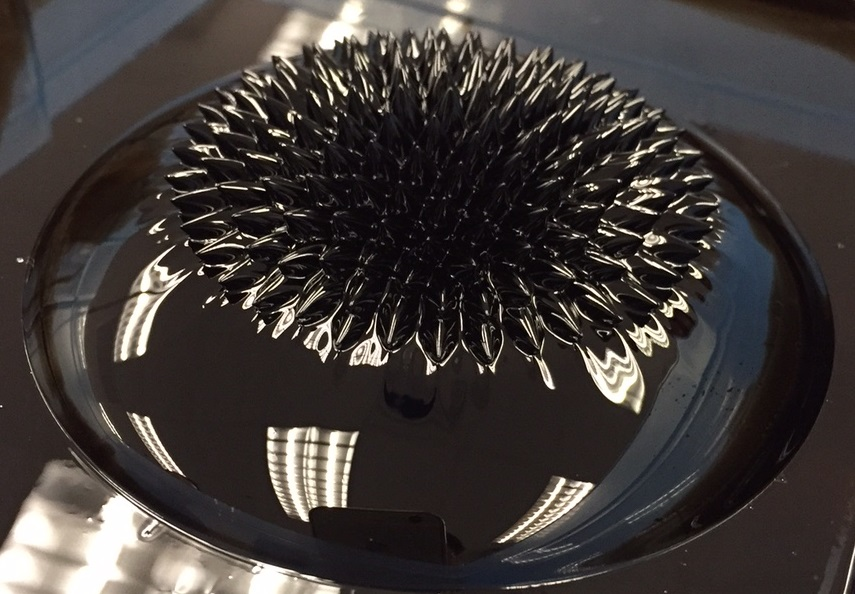 磁流體(ferrofluid)在磁場影響下展現奇異的形狀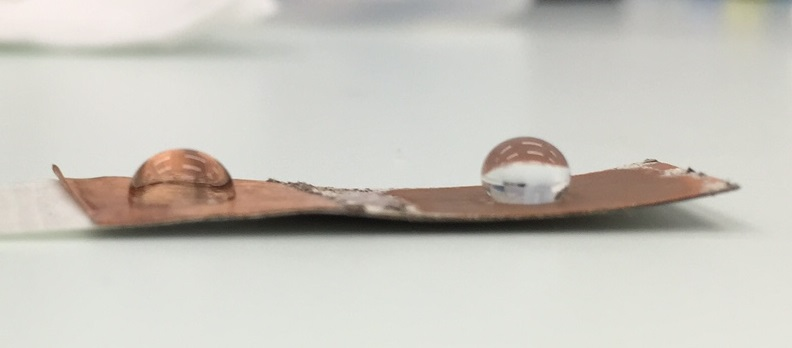 水滴在超疏水(super-hydrophobic)物料上(右)維持近乎球體的形狀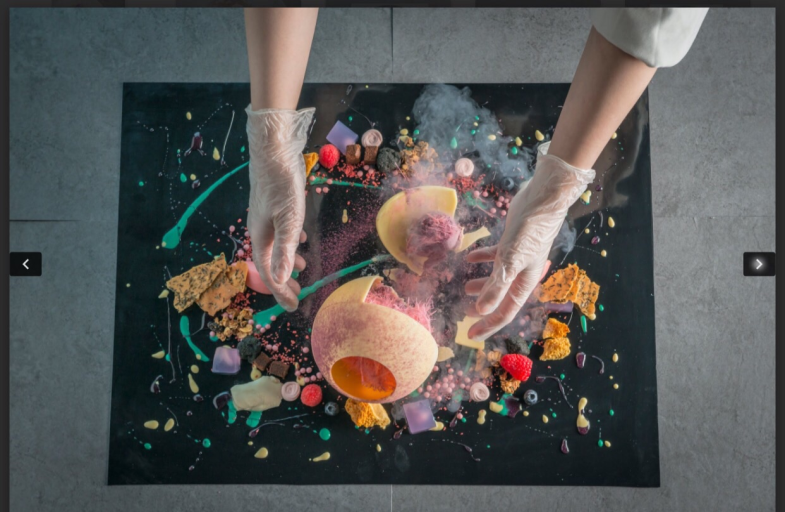 Doux糖藝大師示範的糖藝製品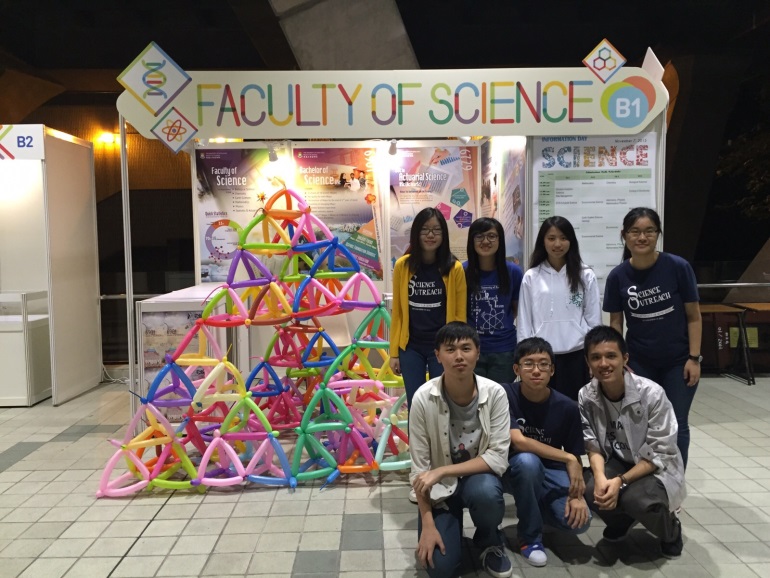 港大理學院學生用氣球製作較小型的「分形」金字塔時間活動地點08:30 – 09:00登記許磐卿講堂外09:00 – 09:15開幕典禮許磐卿講堂09:15 – 09:35講座 1: 陶瓷中的科學許磐卿講堂09:35 – 09:55講座 2: 磁流體(ferrofluid)和超疏水(super-hydrophobic)物料許磐卿講堂09:55 – 10:15團體照及中段休息許磐卿講堂10:15 – 10:35講座 3: 糖的科與藝許磐卿講堂10:35 – 10:55講座4: 針孔照相機背後的科技許磐卿講堂10:55 – 11:00工作坊簡介許磐卿講堂11:00 – 12:30各個工作坊工作坊 1A: 齊來製作有趣而實用的陶瓷藝術品！本部大樓 141室 及 142室工作坊 1B: 液體磁鐵及超疏水物料許愛周科學館207室工作坊 1C: 甜味旅程：創作你的糖藝作品！嘉道理生物科學大樓實驗室C and D工作坊 1D: 針孔照相學： 用身邊的物料製作DIY 相機邵仁枚樓302室12:30 – 14:00午膳14:00 – 17:30各個工作坊 (續)個別會場17:30 – 17:45第一天完結短聚鈕魯詩樓 223室時間活動08:30 – 09:00登記09:00 – 09:20講座5: 什麽是「分形」？09:20 – 09:30工作坊2簡介09:30 – 12:00工作坊 2:製作巨型氣球「分形」金字塔12:00 – 13:30午膳13:30 – 16:30工作坊 2 (續)16:30 – 17:30閉幕典禮大合照 - 巨型氣球「分形」金字塔傳媒訪問 –參加者及主辦機構代表